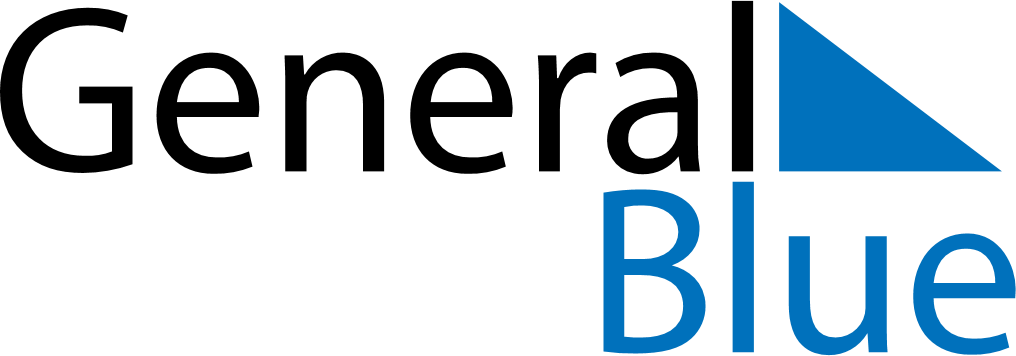 April 2022April 2022April 2022VenezuelaVenezuelaMONTUEWEDTHUFRISATSUN1234567891011121314151617Holy WeekMaundy ThursdayGood FridayEaster Sunday18192021222324Declaration of Independence252627282930